ПЛАН И РАСПОРЕД ПРЕДАВАЊАП1, П2, ...., П15 – Предавање прво, Предавање друго, ..., Предавање петнаесто, Ч - ЧасоваПЛАН ВЈЕЖБИРАСПОРЕД ВЈЕЖБИГ I, Г II, Г III, Г IV – Група прва, Група друга, Група трећа, Група четврта.... Ч – ЧасовiБања Лука, 17.10.2023.                                                                                                                                                                         ШЕФ КАТЕДРЕ:                                                                                                                                                                         Проф. др сц. мед. Нела Рашета Симовић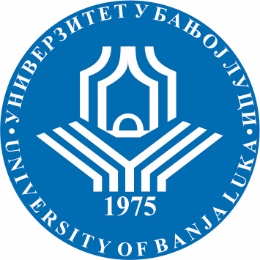 УНИВЕРЗИТЕТ У БАЊОЈ ЛУЦИМЕДИЦИНСКИ ФАКУЛТЕТКатедра за патолошку физиологију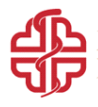 Школска годинаПредметШифра предметаСтудијски програмЦиклус студијаГодина студијаСеместарБрој студенатаБрој група за вјежбе2023/24.Патолошка физиологијаМедицинаИнтегрисаниТрећаV646СедмицаПредавањеТематска јединицаДанДатумВријемеМјесто одржавањаЧНаставникIП1Увод у патолошку физиологијуЕтиологија и патогенеза. Болест. СмртСриједа11.10.2023.11:00 - 13:15Амфитеатар МФ3Проф. др сц. мед. 
Нела Рашета СимовићIIП2Физички етиолошки фактори        Сриједа18.10.2023.11:00 - 13:15Амфитеатар МФ3Проф. др сц. мед. 
Нела Рашета СимовићIIIП3Запаљење, ШокСриједа25.10.2023.11:00 - 13:15Амфитеатар МФ3Проф. др сц. мед.   
Дарко ГолићIVП4Хемијски етиолошки факториСриједа01.11.2023.11:00 - 13:15Амфитеатар МФ3Проф. др сц. мед. 
Нела Рашета СимовићVП5Поремећаји метаболизма протеинаСриједа08.11.2023.11:00 - 13:15Амфитеатар МФ3Проф. др сц. мед. Нела Рашета СимовићVIП6Поремећаји метаболизма угљених хидрата Сриједа15.11.2023.11:00 - 13:15Амфитеатар МФ3Проф. др сц. мед. Нела Рашета СимовићVIIП7Поремећаји метаболизма липида и атерогенеза Сриједа22.11.2023.11:00 - 13:15Амфитеатар МФ3Проф. др сц. мед. Нела Рашета СимовићVIIIП8Поремећаји метаболизма воде и натријаСриједа29.11.2023.11:00 - 13:15Амфитеатар МФ3Проф. др сц. мед. 
Дарко ГолићIXП9Поремећаји метаболизма електролита и АБ равнотежеСриједа06.12.2023.11:00 - 13:15Амфитеатар МФ3Проф. др сц. мед. 
Дарко ГолићXП10Ендокринопатије IСриједа13.12.2023.11:00 - 13:15Амфитеатар МФ3Проф. др сц. мед. Милорад ВујнићXIП11Ендокринопатије  IIСриједа20.12.2023.11:00 - 13:15Амфитеатар МФ3Проф др сц. мед. Милорад ВујнићXIIП12Алергијске реакције, Аутоимунитет и поремећаји имуног система     Сриједа27.12.2023.11:00 - 13:15Амфитеатар МФ3Проф. др сц. мед. 
Дарко Голић XIIIП13Туморски раст и карциногенеза    Сриједа10.01.2024.11:00 - 13:15Амфитеатар МФ3Проф. др сц. мед. Милорад ВујнићXIVП14Колоквијум  IСриједа17.01.2024.11:00 - 13:15Амфитеатар МФ3Проф. др сц. мед. 
Нела Рашета СимовићСедмицаВјежбаТип вјежбеТематска јединицаIВ1ТВУводна вјежба. Функционална испитивања, допунске дијагностичке методеIIВ2ТВДјеловање физичких етиолошких фактора, механизми терморегулације, хипо и хипертермијаIIIВ3ТВ +ПВПоремећаји локалне циркулације, артеријска и венска хиперемија, тромбоза и емболијаIVВ4ТВ+ ПБПатофизиологија запаљења, локални и системски знаци, медијатори запаљења, одговор акутне фазе, грозница, одређивање седиментације еритроцитаVВ5ТВПоремећаји метаболизма протеина,  Методе испитивања поремећаја протеина плазмеVIВ6ТВПоремећаји метаболизма угљених хидрата, патофизиологија хипо и хипергликемије, дијабетес мелитус, методе испитиваља поремећаја метаболизма угљених хидратаVIIВ7ТВПоремећаји метаболизма липида, поремећаји липопротеина, методе испитивања поремећаја липида, липопротеина и  индекс атеросклерозе VIIIВ8ТВ+ПБ Поремећаиј метаболизма воде и електролита, методе испитивања воде, електролита  и осмоларности IXВ9ТВПоремећаји ацидобазне равнотеже, метаболичка ацидоза и алкалоза, респиратотна ацидоза и алкалоза, интерпретација налаза АБ статуса и гасних анализаXВ10ТВФункцијско испитивање поремећаја ендокриног система, хипофиза и паратиреоидне жлијезде XIВ11ТВФункцијско испитивање поремећаја ендокриног система, штитна, полне и надбубрежне жлијезде XIIВ12ТВАлергијске реакције, типови реакција, анафилактички шок, серумска болестXIIIВ13ТВПровјера знања, Колоквијум, СеминарГрупаДаниВријемеМјесто одржавањаЧСарадникГ IГIIПонедељак08:00 - 10:1510:15 - 12:30Практикум за Патолошку физиол.33Др мед. Александра Кривокућа, асс.Др мед. Александра Кривокућа, ассГIIIГIVГ V Уторак08:00 - 10:1510:15 - 12:3012:30 - 14:45Практикум за Патолошку физиол.333Доц. др Алма ПртинаДр мед. Угљеша Маличевић, асс.Проф. др Милорад ВујнићГ VIПетак09:00 - 11:15Практикум за Патолошку физиол.3Др мед. Угљеша Маличевић, асс.